Тарих және география сабақтарында  ақпараттық және коммуникативтік құзыретті қалыптастыру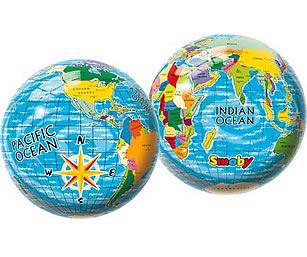 Л.С. Терейковская         Дебаттарда біз өз пікірімізді күшпен емес қорғауға үйренеміз, адамды фактілермен, дәлелдермен көндіруге тырысамыз, оның өмірде маңыздылығы зор. [1] Бүгінгі күндері қазіргі кезгі білім беру жүйесінің ролі және маңыздылығы арта түсуде, осы жүйеде  нәтижеге бағытталған  сапалы оқытуға арналған құзыреттілік тәсілдеме болу керек. Қазіргі кезгі педагогика оқытудың алдыңғы қатарлы әдістері және технологияларына бай, бірақ оқу балалардың өзіне қажет болған кезге дейін бір де әдістеме нәтиже бермейді. [3] География және тарих – бұл ауызша пәндер, сондықтан оқушылардың сөйлеуін дамыту  проблемасы  бірінші орында болып тұр. Сабақтарда оқу материалын сауатты, дәлелді және жүйелі  айтуға, объектінің сипатын құруға, салыстырманы жүргізуге, өз білімін ауызша түрде ұсынуға көңіл аударамын. Қазіргі кезгі білім берудің міндеттерінің бірі адамның қазіргі кезгі  әлімде  табысты қалыптасуы және өзін-өзі іске асыруы үшін жағдай жасау болып табылады. Бұл үшін адамның терең білімі, жауапкершілік сезімі, дербес шешім қабылдау ептілігі бар болуы, сонымен қатар өз көзқарасын  ұсынып, дәлелдеуді, оппонеттердің  сынына жауап беруді білу керек.  Сондықтан, өткен жылдар ішінде өз жұмысымды талдай отырып, балаларға білім берер алдында, балаларда осы білімге және оқуға деген қажеттілікті туғызу керек. Сөз күшіне  біздің қоғамда жиі тиісті маңыз берілмейді. Біздің өз пікірімізді айта  білу қабілеттігіміз өзінен-өзі болу керек деп қабылданады. Егер адамда біршама  сөз қоры болса және грамматика туралы ұғымы болса, онда ол өзінен-өзі жақсы сөйлей алады деп есептеледі. Көптеген адамдарда көпшілік алдында сөйлеу кезінде стресс пайда болады, ал дау-жанжалды мәселелерді талқылау – одан да қиынға түседі. Кейбіреулер өз пікірін қорғауды тастап, ал басқалары керісінше өз партнерлерінің пікіріне құрмет көрсетпейді. Мен өзім үшін проблеманы анықтап, «Оқушылардың ақпараттық және коммуникативтік  құзыреттілігін дамыту үшін «дебаттар» технологиясын қолдану» проблемасы бойынша екінші жыл бойы жұмыс істеймін.Сабақтарда мен неге дабаттарды қолданамын?Бірінші себебі - бұл көпшілік алдында дәлелді сөйлей білу  21-ші ғасырда табыстылықты білдіреді. Сөзсіз, әр адамның өмірінде бір рет болсын адамдар алдында  сөйлеу қажет жағдайы болады.Екіншіден, дебаттар ой-өрісін дамытып, айналада болып жатқан туралы  білімді жетілдіреді. Бір тақырыпқа дебатта ойнауға зерігерлік болғандықтан, тақырыптар мемлекеттегі, әдемдегі өзекті мәселелерден және әрине оқыту бағдарламасынан  құрастырылады. Дебаттар алаңында бәсекеге қабілетті болу үшін  білімді үнемі толықтырып отыру қажет.Үшіншіден, дебаттар балаларға өз ойларын ретке келтіруге  көмектеседі. Мында филолог-мұғалімдерінің айтылған сөздері ең дәл мысал болып келеді: дебатқа қатысушылардың шығармалар жазу  қабілеттігі едәуір жоғары – олардың мәтіндері түсінікті, логикалық құрастырылған, ұсынылған  ойлары дәлелді болып келеді. Төртіншіден, дебатқа қатысушылар – бүл көңілді және біріккен ұжым, мектептік және мектептен тыс іс-шараларда  уақытын бірге өткізеді. Келіссөздерді табысты жүргізу және дауласу қабілеттілігі көптеген лингвистикалық, зияткерлік және әлеуметтік дағдылардан  тұрады. Дебаттар арқылы сабақтарда дербестілікті, ынталылықты, тәуелсіздікті, шыдамдылықты қалыптастырамын және дамытамын. Бұл әр оқушыға білімді  өзі меңгеруге және сыныптастарын оқытуға  мүмкіндік береді.«Дебаттар» Көнеліктен басталады. Ежелгі Грецияда дауласу оқыту құралы да, танып білу тәсілі де және демократия элементі  деп есептелген. Шешендік шеберлігінің және дебаттардың арнайы курстары Орта ғасырларда да болған. АҚШ тарихының  ең басында дебаттар университеттерде таралған, ал 1960 жылы президент орнына кандидаттар арасындағы бірінші теледидар дебаттары көрермендердің ерекше назарын аударды (Дж. Кеннеди  - АҚШ ең әйгілі президенттерінің бірі – сайлау  алды кампаниясын  дебаттар көмегімен жеңген деп есептеледі) [4,5]. Бүгін дебаттар бүкіл әлемде мектептерде және университеттерде оқытылады.Қазіргі уақытта  дебаттардың келесі түрлері  жүргізіледі:- топтық- жеке.Дебаттарға қатысу үш негізгі принципке негізделген.Бірінші принцип: құрмет қажет.Дебаттар қатысушының жеке тұлғасына қатыспайды, адам сізбен келіспеген жағдайда оны  кемсітуге болмайды. Дебаттар идеялар және олардың қақтығысына, сонымен бірге адамзатқа қандай идеялар пайдалы екеніне қатысады. Идеялардың қақтығысында тек негізделген дәлелдер   жалғыз мүмкін  құрал  бола алады. Басқа сөзбен айтқанда, сіздер оппонеттердің өзіне емес, оппонеттің дәлелдеріне, олардың ойларына тойтарыс берулерің керек. Екінші принцип: шындық қажет.Шындық – дебаттардың негізі. Дебат қатысушысының міндеті -  дәлелдер қолдануда және екі жақтан сұрақтар қою  кезеңінде жауаптарда шынайы болу. Кейде «шынайы болу» - бұл өз ұстанымын негіздеу үшін  материалдың  жеткілікті емес болуын растау. Кейде сіздің ұстанымыңыздың мәніне қатысты сұраққа «Мен білмеймін» деген жауапты білдіреді. Кейде өзінің логикалық құрылымдары қате екенін растауды білдіреді. Осыны  мойындау  қатысушыға пайдасын тигізеді, өйткені өз шындығы арқылы ол өз қабілеттіктерін жақсы біліп, оларды  жетілдіреді. Оны судья да, оппонент те құрметтейді.Үшінші принцип: жеңілгендер жоқ.Дебаттардың негізгі міндеті – қатысушылардың  білімін байыту және сонымен қатар қанағаттандыру. Сондықтан  ойынның бірінші міндеті – оқыту. Басқа сөзбен айтқанда, жеңіске қарағанда  оқыту маңызы зор, өйткені оқу және жетілдірілу тілегі рұқсат етілмеген тәсілдерді  қолдануға жол бермейді, бұл өз мінезін көрсетуге және  айналадағылардың құрметін жеңуге көмектеседі. Дебаттарға тек жеңу үшін қатысу - дұрыс емес мақсат. Бұл ойынға кедергі жасау мүмкін.Осы принциптер дебаттардың барлық қатысушыларына міндетті.Дебаттар – бұл түрлі тақырыптарға арналған нысандандырылған пікірсайыстар жүйесі. Қазылар алқасына өз дұрыстығын және риторикадағы тәжірибесін көрсетіп, сендіру үшін екі команда өз дәлелдерін және қарсы дәлелдерін айтады. Дебаттар өткізу техникасын зерделеу қатысушыларға  өз тілін байытуға және  коммуникативтік  дағдыларды қалыптастыруға  жақсы мүмкіндік  береді. Дебаттар дамытады:- логикалық және сыни ойлауды,- өз ойларын  ұйымдастыру дағдысын,- ауызша сөйлеу  дағдысын,- эмпатияны (басқа адамның күйзелісіне немқұрайлы болмау қабілеттілігі) және түрлі  көзқарастарға шыдамдылықты,- өзіне деген сенімділікті,- командада жұмыс істеу  қабілеттікті,- проблема  мәні бойынша көңілді жұмылдыру  қабілеттігін,- көпшілік алдында шығып сөйлеудің стилін.Осылай дебаттар қатысушыларда тиімді қарым-қатынас жасауға  қажет  дағдыларды  дамытады.«дебаттар» педагогикалық технологияларын қолданудың тиімділігі келесі принциптерде негізделгенінде  көремін:- тұтастық,- жан-жақтылық, - вариативтік,- оқу үрдісін демократизациялауға бағыт,- гуманистік  ерекшелік және гуманитарлық бағыттылық,- жеке тұлғалық бағдарлық,- оқушылардың өздігінен білім алуы және өзін-өзі оқытуына бағдар.Осы технология  ашық педагогикаға жатады, осы педагогикада оқу  оқушының қабілеттіктерін, ептіліктерін және жеке тұлғалық  қасиеттерін  дамыту үрдісі  ретінде қарастырылады, ал мұғалім  осы үрдістің жетекшісі болады. (6)Тарих және география сабақтарында  осы технологияны қолдану білдіреді:- ішкі мотивация негізінде ұйымдастырылған іздеу оқу-танымдық іс-әрекетіне оқушыны белсенді қатыстыру; - оқытушылардың және оқушылардың бірлескен іс-әрекетін, серіктес   қарым-қатынасын ұйымдастыру; оқыту іс-әрекеті үрдісінде балаларды педагогикалық мақсатқа сәйкес тәрбиелік  қатынастарға тарту;- мұғалім және оқушылар арасында ғана емес, жаңа білім алу кезінде оқушылар арасында да  диалогтық  қарым-қатынасты қамтамасыз ету.Қатысушыларда бағалау дербестілігін, адамгершілік-көзқарастық   ұстанымды және мінез-құлық әрекеттерінің үлгілерін қалыптастыруда дебаттардың тәрбиелік функциясы байқалады. Дебаттар қатысушыларының коммуникативтік мәдениеті едәуір жоғары, адамдармен тіл табыса білетіні,  ымыра табу  қабілеттігі бар екені сұраулар және байқаулар көрсетеді. Салыстыру, талдау, аналогиялар табу, адам және қоғамның өзекті проблемалары бойынша түрлі ақпаратты дербес табу ептілігін қоса отырып, дебаттар қатысушылардың еркін, есте сақтау, ойлау қабілетін дамытуға мүмкіндік жасауда дамыту маңызы байқалады.Дебаттар оқушыларда  қазіргі заманға сай адамға қажетті ептіліктерді және практикалық дағдыларды, сонымен қатар маңызды қасиеттерді қалыптастыру үшін негіз болып табылады. Осы технологияның  дидактикалық функциясы осыған негізделген. [8] Қолданылған әдебиет:1. http://vk.com/akademiyadebatov2. Қазақстан Республикасының заңдары. 3. Жексенбаева У.Б. Компетентностно ориентированное  образование в современной школе. – Алматы, 2009,  17-18 б.4. Павлова Л.Г. Спор, дискуссия, полемика. М., 1991-5. Панасюк А.Ю. Как победить в споре, или искусство убеждать. М.: Олимп: ООО «Издательство АСТ-ЛТД», 1998.6. Селевко Г.К. Современные образовательные технологии. М.: Народное образование, 1998.7. Скок Г.Б. Как проанализировать собственную педагогическую деятельность. М.: Педагогическое общество, 2000.8. Современные подходы в преподавании истории: Материалы  международного семинара. СПб.: Образование, 1996.